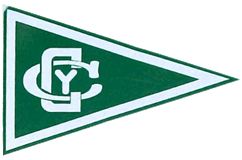 Chatham Yacht ClubFox Hill RdP.O. Box 531North Chatham, MA 02650Category: Sailing Coach/InstructorIndustry: CoachingJob Start Date: 6/17/2018 Job End Date 8/19/2018Manages Others YesExperience Required: YesEmployment Type: Summer OnlyWork Schedule: Summer Only      Travel: Some TravelChatham Yacht Club in Chatham, MA is looking for experienced and energetic 420 Race Coach for the 2018 summer season.420 Racing Program Director Job Description: The Racing Program Director is responsible for coaching the 420 Race Team and teaching the 420 ‘Racing Skippers’ class.The Racing Program Director occupies an eight-week full time position beginning Monday, June 25th, and ending Sunday, August 19th and is expected to prepare the 420 fleet and be available for clubhouse preparation and maintenance during the week of June 17th.  Expected from a full time position is an average of 40 hrs. /wk.  The Racing Program Director will be responsible for running practices during the week and traveling to regattas to coach the team.  When not attending away regattas, the 420 coach will assist in other classes at CYC.  The ideal candidate will have a successful dinghy racing background, as well as strong organization skills and the ability to interact well with sailors, coaches, and parents. The job will require both on the water coaching as well as administration and organizational duties. Additionally, the ability to work through basic boat maintenance issues on both powerboats and sailboats would be a plus. Once the regatta schedule has been set for the summer, the Racing Director would be responsible for communicating the logistics of those events with both sailors and parents. The CYC 420 Race Team is comprised of a group of dedicated sailors who have seen success (including sending sailors to Chubb Jr Nationals 3 of the past 4 years).  A coach that has the skill to prepare sailors for top finishes at national level events would be welcomed.  Job Requirements:Must be at least 18 years of age and have US Sailing Level 2 Race Coach certification (or its equivalent).Up to date First Aid & CPR CertificationCollegiate Sailing Experience (or its equivalent)A completed CYC application is requiredIf you are interested application can be found on the Chatham Yacht Club site at http://www.chathamyachtclub.org/Contact CYC Commodore Barb Shipley by email at barb@fullsailstudios.com with any questions.